               SECRETARIA MUNICIPAL DE EDUCAÇÃO DE QUILOMBO - SC               PROGRAMA NACIONAL DE ALIMENTAÇÃO ESCOLAR - PNAE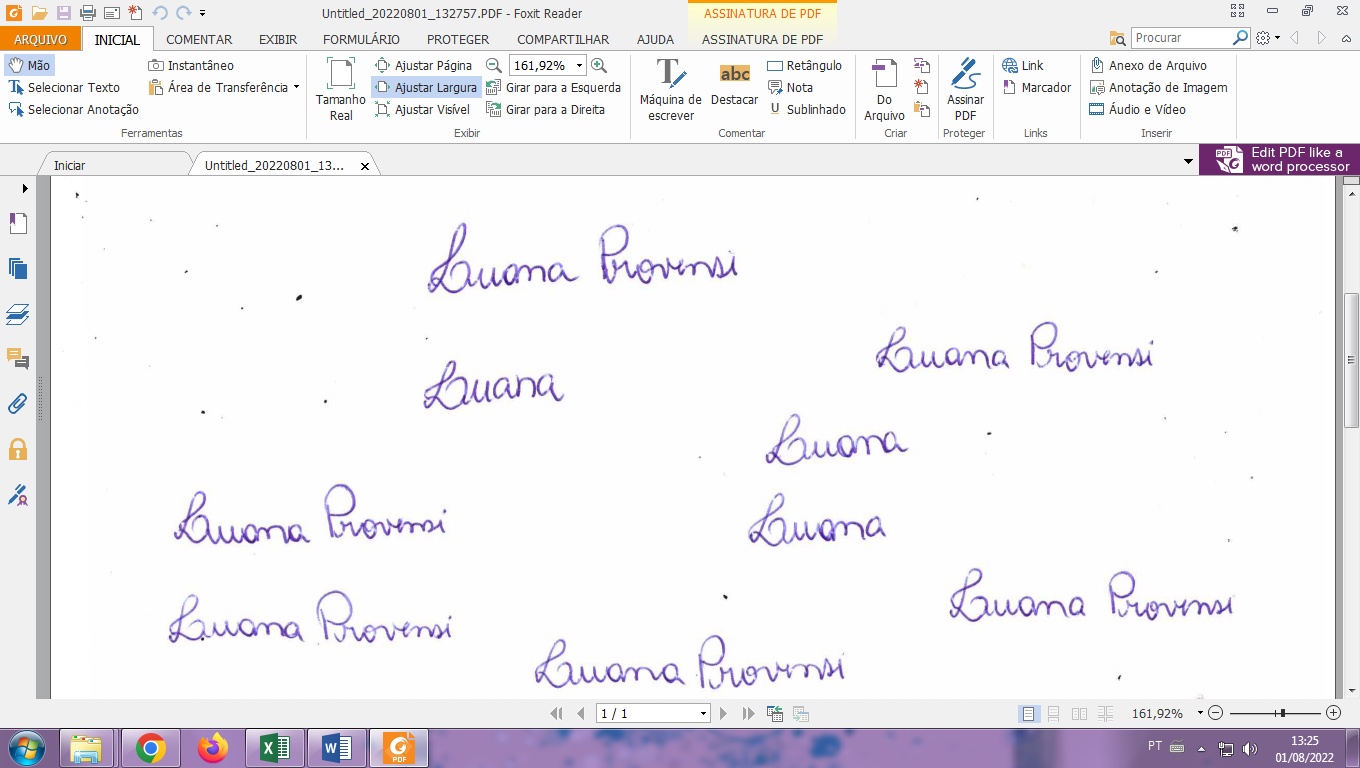                                          Luana Provensi      Nutricionista CRN10 5218               SECRETARIA MUNICIPAL DE EDUCAÇÃO DE QUILOMBO – SC                PROGRAMA NACIONAL DE ALIMENTAÇÃO ESCOLAR - PNAE                                            Luana Provensi         Nutricionista CRN10 5218CARDÁPIO- ETAPA DE ENSINO (Ensino Fundamental I e II, Ensino Médio) ZONA (rural) PERÍODO (integral) OBSERVAÇÃO: cardápio sujeito a alteraçõesCARDÁPIO- ETAPA DE ENSINO (Ensino Fundamental I e II, Ensino Médio) ZONA (rural) PERÍODO (integral) OBSERVAÇÃO: cardápio sujeito a alteraçõesCARDÁPIO- ETAPA DE ENSINO (Ensino Fundamental I e II, Ensino Médio) ZONA (rural) PERÍODO (integral) OBSERVAÇÃO: cardápio sujeito a alteraçõesCARDÁPIO- ETAPA DE ENSINO (Ensino Fundamental I e II, Ensino Médio) ZONA (rural) PERÍODO (integral) OBSERVAÇÃO: cardápio sujeito a alteraçõesCARDÁPIO- ETAPA DE ENSINO (Ensino Fundamental I e II, Ensino Médio) ZONA (rural) PERÍODO (integral) OBSERVAÇÃO: cardápio sujeito a alteraçõesCARDÁPIO- ETAPA DE ENSINO (Ensino Fundamental I e II, Ensino Médio) ZONA (rural) PERÍODO (integral) OBSERVAÇÃO: cardápio sujeito a alteraçõesNecessidades Alimentares Especiais:  Esse cardápio possui alimentos alérgicos como ovo, tomate e glúten. Serão levados em consideração os alunos com restrições alimentaresNecessidades Alimentares Especiais:  Esse cardápio possui alimentos alérgicos como ovo, tomate e glúten. Serão levados em consideração os alunos com restrições alimentaresNecessidades Alimentares Especiais:  Esse cardápio possui alimentos alérgicos como ovo, tomate e glúten. Serão levados em consideração os alunos com restrições alimentaresNecessidades Alimentares Especiais:  Esse cardápio possui alimentos alérgicos como ovo, tomate e glúten. Serão levados em consideração os alunos com restrições alimentaresNecessidades Alimentares Especiais:  Esse cardápio possui alimentos alérgicos como ovo, tomate e glúten. Serão levados em consideração os alunos com restrições alimentaresNecessidades Alimentares Especiais:  Esse cardápio possui alimentos alérgicos como ovo, tomate e glúten. Serão levados em consideração os alunos com restrições alimentaresSETEMBRO/ OUTUBRO 2022  DIA 06/10 DIA DO MUNICÍPIOSETEMBRO/ OUTUBRO 2022  DIA 06/10 DIA DO MUNICÍPIOSETEMBRO/ OUTUBRO 2022  DIA 06/10 DIA DO MUNICÍPIOSETEMBRO/ OUTUBRO 2022  DIA 06/10 DIA DO MUNICÍPIOSETEMBRO/ OUTUBRO 2022  DIA 06/10 DIA DO MUNICÍPIOSETEMBRO/ OUTUBRO 2022  DIA 06/10 DIA DO MUNICÍPIO2ª FEIRA26/09 e 03/10            3ª FEIRA27/09 e 04/104ª FEIRA28/09 e 05/10  5ª FEIRA  29/09             6ª FEIRA        30/09 e 07/10Café da Manhã07:15 às 07:30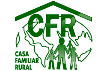 Pão/Doce de Fruta/ Mortadela/Café/Leite Pão/Doce de Fruta/Café/LeitePão/Doce de Fruta/ Mortadela/Café/LeitePão/ Doce de Fruta/Café/Leite Lanche da manhã 09:45Biscoito doce e salgado		 Café Bolo de Chocolate Café com leitePão com carne moídaCafé Torta de legumes Café Bolacha de milho Café com leiteAlmoço 12:15Macarrão com frango em molho Salada disponível na hortaArroz e Feijão com Carne de gado em molho Salada disponível na hortaArroz e Polenta com carne suína em molhoSalada disponível na hortaArroz e Feijão com carne moída em molhoSalada disponível na hortaRisoto de FrangoSalada disponível na hortaLanche da Tarde 15:30Bolo Salgado de frangoSuco de Uva Cuca Suco de abacaxiBolo de cenouraSuco de laranjaBolacha de açúcar mascavo Leite achocolatado Frutas (banana e maçã)Lanche da Tarde 217:15Biscoito SalgadoSuco de abacaxiFrutas (banana e maçã)Frutas (banana e maçã)Frutas (banana e maçã)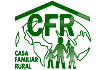 Janta19:30Carreteiro (arroz e carne de gado picada) Salada disponível na hortaRisoto de FrangoSalada disponível na hortaSopa de Feijão c/ arroz e PãoMacarrão com molho de Frango Salada disponível na horta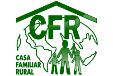 Composição nutricional (Média mensal)ENSINO FUNDAMENTALEnergia (Kcal)CHO (g)55% a 65% do VETPTN (g)10% a 15% do VETLPD  (g)15% a 30% do VETComposição nutricional (Média mensal)ENSINO FUNDAMENTAL1545,41245,31g56,94g35,64 gComposição nutricional (Média mensal)ENSINO FUNDAMENTAL1545,41	63%	15%21%CARDÁPIO- ETAPA DE ENSINO (Ensino Fundamental I e II, Ensino Médio) ZONA (rural) PERÍODO (integral) OBSERVAÇÃO: cardápio sujeito a alteraçõesCARDÁPIO- ETAPA DE ENSINO (Ensino Fundamental I e II, Ensino Médio) ZONA (rural) PERÍODO (integral) OBSERVAÇÃO: cardápio sujeito a alteraçõesCARDÁPIO- ETAPA DE ENSINO (Ensino Fundamental I e II, Ensino Médio) ZONA (rural) PERÍODO (integral) OBSERVAÇÃO: cardápio sujeito a alteraçõesCARDÁPIO- ETAPA DE ENSINO (Ensino Fundamental I e II, Ensino Médio) ZONA (rural) PERÍODO (integral) OBSERVAÇÃO: cardápio sujeito a alteraçõesCARDÁPIO- ETAPA DE ENSINO (Ensino Fundamental I e II, Ensino Médio) ZONA (rural) PERÍODO (integral) OBSERVAÇÃO: cardápio sujeito a alteraçõesCARDÁPIO- ETAPA DE ENSINO (Ensino Fundamental I e II, Ensino Médio) ZONA (rural) PERÍODO (integral) OBSERVAÇÃO: cardápio sujeito a alteraçõesNecessidades Alimentares Especiais:  Esse cardápio possui alimentos alérgicos como ovo, tomate e glúten. Serão levados em consideração os alunos com restrições alimentaresNecessidades Alimentares Especiais:  Esse cardápio possui alimentos alérgicos como ovo, tomate e glúten. Serão levados em consideração os alunos com restrições alimentaresNecessidades Alimentares Especiais:  Esse cardápio possui alimentos alérgicos como ovo, tomate e glúten. Serão levados em consideração os alunos com restrições alimentaresNecessidades Alimentares Especiais:  Esse cardápio possui alimentos alérgicos como ovo, tomate e glúten. Serão levados em consideração os alunos com restrições alimentaresNecessidades Alimentares Especiais:  Esse cardápio possui alimentos alérgicos como ovo, tomate e glúten. Serão levados em consideração os alunos com restrições alimentaresNecessidades Alimentares Especiais:  Esse cardápio possui alimentos alérgicos como ovo, tomate e glúten. Serão levados em consideração os alunos com restrições alimentares SETEMBRO/ OUTUBRO 2022   DIA 12/10 DIA DAS CRIANÇAS SETEMBRO/ OUTUBRO 2022   DIA 12/10 DIA DAS CRIANÇAS SETEMBRO/ OUTUBRO 2022   DIA 12/10 DIA DAS CRIANÇAS SETEMBRO/ OUTUBRO 2022   DIA 12/10 DIA DAS CRIANÇAS SETEMBRO/ OUTUBRO 2022   DIA 12/10 DIA DAS CRIANÇAS SETEMBRO/ OUTUBRO 2022   DIA 12/10 DIA DAS CRIANÇAS2ª FEIRA10/10 e 17/103ª FEIRA11/10 e 18/104ª FEIRA19/10  5ª FEIRA  13/10 e 20/106ª FEIRA14/10 e 21/10Café da Manhã07:15 às 07:30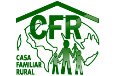 Pão/Doce de Fruta/Mortadela/Café/ LeitePão/Doce de Fruta/Café/LeitePão/Doce de Fruta/ Mortadela/Café/LeitePão/Doce de Fruta/ Café/LeiteLanche da manhã 09:45Biscoito salgado e doce Café com leiteCuca CaféPão com doce de frutaCafé com leiteBolo Salgado de carne CaféBolo de cenoura Café com leiteAlmoço 12:15Arroz/ Polenta com carne moída em molhoSalada disponível na hortaArroz e Feijão com Carne de gado em molhoSalada disponível na hortaArroz e Feijão/ Mandioca/ Carne suínaSalada disponível na horta  Macarrão com carne de frango em molhoSalada disponível na hortaCarreteiro (arroz e carne de gado picada) Salada disponível na horta Lanche da Tarde 15:30Torta de legumesSuco de UvaBolo de fubáSuco de laranjaBolacha de maisenaLeite achocolatadoCucaSuco de abacaxi Frutas (banana e maçã)Lanche da Tarde 217:15Biscoito doceSuco de abacaxiFrutas (banana e maçã)Frutas (banana e maçã)   Frutas (banana e maçã)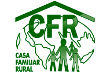 Janta19:30Risoto de FrangoSalada disponível na hortaMacarrão com carne moída em molhoSalada disponível na hortaPolenta com carne moída em molho Salada disponível na hortaSopa de Feijão c/ arroz e Pão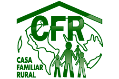 Composição nutricional (Média mensal)ENSINO FUNDAMENTALEnergia (Kcal)CHO (g)55% a 65% do VETPTN (g)10% a 15% do VETLPD  (g)15% a 30% do VETComposição nutricional (Média mensal)ENSINO FUNDAMENTAL1558,64243,84 g53,4 g37,74 gComposição nutricional (Média mensal)ENSINO FUNDAMENTAL1558,64	62%	13%22%